IntroductionAs part of the work of the WHO/ITU Focus Group (FG) AI for health (AI4H), this document specifies a standardized benchmarking approach for AI-based diagnostic applications for neuro-cognitive disorders. Topic DescriptionThis topic group is dedicated to AI against neuro-cognitive diseases. We provide an empirical basis for testing the clinical validity of machine learning-based diagnostics for neurodegerative disease (Alzheimer’s disease or Parkinson Disease) and related dementia syndromes (defined by DSM V as ‘Neurological disorders’) using real world brain imaging and genetic data. Additional conditions that are relevant to this Topic Group may be added in the future. RelevanceWith increased life expectancy in modern society, the number of individuals who will potentially become demented is growing proportionally. Current estimates count world-wide over 48 million people suffering from dementia bringing the social cost of care to 1% of world’s gross domestic product – GDP. These numbers led the World Health Organisation to classify neurocognitive disorders as a global public health priority. The topic systematically addresses previous limitations by using “real-world” imaging and genetic data obtained in the clinical routine that are analysed with predictive machine learning algorithms, including benchmarking and cross-validation of the learned models. The intended integrative framework will assign a level of probability to each of several possible diagnosis to provide an output that is readily usable and interpretable by clinicians. Beyond this immediate impact on clinical decision making and patients care, our flexible strategy allows for scaling the framework by integrating further clinical variables - neuropsychological tests, imaging and CSF biomarkers, to name but a few that will lead to new areas of research developments.Current approaches and gold standards for detection of ADCompared to visual assessment, automated diagnostic methods based on brain imaging are more reproducible and have demonstrated a high accuracy in separating AD from healthy aging, but also the clinically more challenging separations between different types of neurocognitive disorders. Similarly, although ApoE genotypes carrying higher risk for AD are easily obtainable, this information is rarely integrated in machine learning-based diagnostics for AD. Although encouraging, implementations into clinical routine have been challenging. Our own and others’ studies on structural imaging already considered more than two diagnostic options or used probabilistic rather than categorical diagnostic labels. These pattern recognition machine-learning based approaches run on a standard PC and rely on a set of labelled training data - for example structural magnetic resonance imaging (MRI) and reliably established diagnostic label for each subject - to diagnose new cases in the absence of expert radiologists. They also permit a fully automated detection and quantification of specific pathologies (e.g. white matter hyperintensities or microbleeds.Impact of benchmarking AI SolutionsThe proposal is novel, has translational importance and is potentially applicable to epidemiological, pharmacological and therapeutic studies in all clinical domains seeking to explore various aspects of health Big Data and validate their accuracy as biomarkers. It will not only advance our scientific understanding of ageing-associated cognitive decline and neurocognitive disorders. It will also provide a model for infrastructure and technology for the creation of large-scale projects in different fields of research for the benefit of patients, clinical and basic science researchers.Ethical considerations…Existing AI solutions (includes datasets, systems and benchmarks)We have a proven track record in applying supervised classification methods for prediction of clinical outcome and explaining the variance of the data. We previously applied support-vector machine (SVM) classification methods to anatomical data for diagnosis of different dementia subtypes. However, multivariate pattern recognition methods have been applied primarily to uni-modal data, motivating a novel methodological approach to accommodate multi-modal data. Recently, we used this methodology to build predictive models for healthy ageing and showed that the mean prediction error was significantly lower when combining all measurements. The table below provides summaries of other AI solutions.AI4H Topic GroupOver the past decade, considerable resources have been allocated to exploring the use of AI for health, which has revealed an immense potential. Yet, due to the complexity of AI models, it is difficult to understand their strengths, weaknesses, and limitations. If the technology is poorly designed or the underlying training data are biased or incomplete, errors or problematic results can occur. AI technology can only be used with complete confidence if it has been quality controlled through a rigorous evaluation in a standardized way. Towards developing this standard assessment framework of AI for health, the ITU has established FG-AI4H in partnership with the WHO. Thus far, FG-AI4H has established thirteen topic groups. These are concerned with: AI and cardiovascular disease risk prediction, child growth monitoring, dermatology, falls among the elderly, histopathology, neuro-cognitive diseases, ophthalmology (retinal imaging diagnostics), psychiatry, radiotherapy, snakebite and snake identification, symptom checkers, tuberculosis, and volumetric chest computed tomography. As the work by the Focus Group continues, new Topic Groups will be created. To organize the Topic Groups, for each topic the Focus Group chose a topic driver. The exact responsibilities of the topic driver are still to be defined and are likely to change over time. The preliminary and yet-to-confirm list of the responsibilities includes:Creating the initial draft version(s) of the topic description document.Reviewing the input documents for the topic and moderating the integration in a dedicated session at each Focus Group meeting.Organizing regular phone calls to coordinate work on the topic description document between meetings.General mandate of the Topic GroupThe Topic Group is a concept specific to the AI4H-FG. The preliminary responsibilities of the Topic Groups are:Provide a forum for open communication among various stakeholdersAgree upon the benchmarking tasks of this topic and scoring metricsFacilitate the collection of high quality labeled test data from different sourcesClarify the input and output format of the test dataDefine and set-up the technical benchmarking infrastructureCoordinate the benchmarking process in collaboration with the Focus Group management and working groups Topic description documentThe primary output of each Topic Group is the topic description document (TDD) specifying all relevant aspects of the benchmarking for the individual topics. This document is the TDD for the Topic Group on “AI against neuro-cognitive diseases” (TG-Cogni) The document will be developed cooperatively over several FG-AI4H meetings starting from meeting D in Shanghai. Suggested changes to the document will be submitted as input documents for each meeting. The relevant changes will then be discussed and integrated into an official output document until the TDD ready for the first official benchmarking. More details about the activities of the topic group can be found in the documents: FGAI4H-C-020-R1: Status report for Alzheimer’s disease use case FGAI4H-B-013-R1: Proposal: Using machine learning and AI for validation of Alzheimer’s disease biomarkers for use in the clinical practiceSubtopicsTopic groups summarize similar AI benchmarking use cases to limit the number of use case specific meetings at the Focus Group meetings and to share similar parts of the benchmarking. However, in some cases, it is expected that inside a Topic Group different subtopic Groups can be established to pursue different topic-specific specializations. Topic group participationThe participation in both the focus and Topic Group is generally open and free of charge. Anyone who is from a member country of the ITU may participate. On the 14. of March 2019 the ITU published an official “call for participation” document outlining the process for joining the Focus Group and the Topic Group. For this topic, the corresponding call can be found here.Status of this Topic GroupWith the publication of the “call for participation” the current Topic Group members, it is expected to be shared within their respective networks of field experts. The following is an update of activities since meeting D: The updated Call for Topic Group participation for TG-Cogni was published on the ITU website and can be downloaded here.We had several email exchanges with the topic group members to request inputs and updates to the TDD. We reached out to our networks via email and social media (LinkedIn, Twitter), sharing the call for topic group participation and to spread the word. We have had preliminary interest from several groups and individuals interested in contributing to the topic group and are following up with them individually. The following is an update of activities since meeting E:We received a new submission regarding Standardization of MRI Brain Imaging for Parkinson Disease by Biran Haacke, Prof. Mark Haacke, Mark Messow from The MRI Institute for BMR in Canada.We added 300 patients’ datasets to the Alzheimer’s data that will be available for AI solutions. We included new quantitative and semi-quantitative methods for assessing image quality.We held several discussions with clinical research groups and hospitals that will be interested to join the Neuro-cognitive disease. The discussion is ongoing and still, at a preliminary stage, we think that we will be able to integrate new groups from Italy and Bulgaria.We are onboarding Prof. Alexander Tsiskaridze (neurologist) from Ivane Javakhishvili Tbilisi State University | TSU · Faculty of Medicine in Georgia. He might be providing data, new topics and AI solutions.We had two meetings with the Norwegian Ministry of Health and Care Services to include stakeholders from northern Europe in the FG.We had a discussion with EU official on the topic of defining cloud/compute infrastructure needs for health research. A meeting/workshop is planned for October, final date TBD. Ferath Kherif will be presenting the neurocognitive disease group.Next meetingsThe Focus Groups meets about every two months at changing locations. The upcoming meetings are: F: Zanzibar, Tanzania; 2-5 September 2019G: New Delhi, India; November 2019H: Brasilia, Brazil; January 2020An up to date list can be found at the official ITU FG AI4H website. MethodOverview of the benchmarkingA large representative sample will be created and will be use for the creation of the models. The models will be then validated (see benchmarking methods below) on the real-world undisclosed patient’s data.The benchmarking process will be based on the most modern methods used by the ML community, but also on the recommended methodology for clinical trials.AI Input Data StructureThe following input data structure is being proposed for all eye conditions - DR, AMD, GC. Whole Brain images from MRI, PET or CT scans. Image File Format: DICOM or NIFTI formatImage File Names: Images names will be anonymised to exclude any patient identifying information. Image Resolution: the images will be supplied in their original resolution as captured from the MRI scannerNeuroimaging-Derived FeaturesThe Neuromorphometric Processing component (SPM12) uses NIfTI data for computational neuro-anatomical data extraction using voxel-based statistical parametric mapping of brain image data sequences:Each T1-weighted image is normalised to MNI (Montreal Neurological Institute) space using non-linear image registration SPM12 Shoot toolboxThe individual images are segmented into three different brain tissue classes (grey matter, white matter and CSF)Each grey matter voxel is labelled based on Neuromorphometrics atlas (constructed by manual segmentation for a group of subjects) and the transformation matrix obtained in the previous step. Maximum probability tissue labels were derived from the “MICCAI 2012 Grand Challenge and Workshop on Multi-Atlas Labelling”. These data were released under the Creative Commons Attribution-Non-Commercial (CC BY-NC. The MRI scans originate from the OASIS project, and the labelled data was provided by Neuromorphometrics, Inc. under an academic subscriptionAdditional information for the medical systems will be provided in txt delimited format :Count Vascular lesion History Genetic 	 Memory Score Executive functioning scores Co-morbidity symptoms Verbal fluency Delayed memory scores Motor scores Psychiatric questionnairesAlcohol UseTemperature AI Output Data StructureThe output of the algorithm should be a CSV file in text format with the following columns: ID of the data set processedThe algorithm parameters, e.g. variables used e.g. demographic, brains, etc, …The diagnosis of cognitive disorders an disease severity:Alzheimer's Disease	Mild cognitive impairment (MCI)	Cognitively normal (CN)	Other Mixed Dementia (MD)Test Data LabelsA separate CSV file in text format will be provided containing the following columns: ID of the recordsLabel or Annotation of the MRI scansLabel and Annotation of other biological data Scores and metricsAll metrics will be computed based on the performance of the algorithm on the undisclosed test data-set. Thus, assessment of clinical validity involves measurement of the following metrics derived from the confusion matrix: Test accuracy: F1 score Clinical sensitivity: ability to identify those who have or will get the disease = TP/(TP+FN) Clinical specificity ability to identify those who do not have or will not get the disease =TN/(FP+FN) Clinical precision the probability that the disease is present when the test is positive = sensitivity x prevalence / (sensitivity x prevalence + (1-specificity) x (1-sensitivity) In addition, we propose to integrate clinician feedback by measuring the Clinical utility. This measure assesses the impact of the automated decision in term of impact on the clinical path of the patients, impact on the treatment and impact on the relatives …).Undisclosed test data set collectionThe primary data are already available and growing in volume. Data will include both real world patient’s data and data collected from research cohorts. The data will include clinical scores, diagnostic, cognitive measures and biological measures (PET, MRI, fMRI, lab results). The data include patients on more than 6000 patients on dementia (one of the largest patients’ cohort) different stages of the disease (subjective complains, mild impairments or demented) raw data acquisition / acceptance Benchmarking methodology and architecture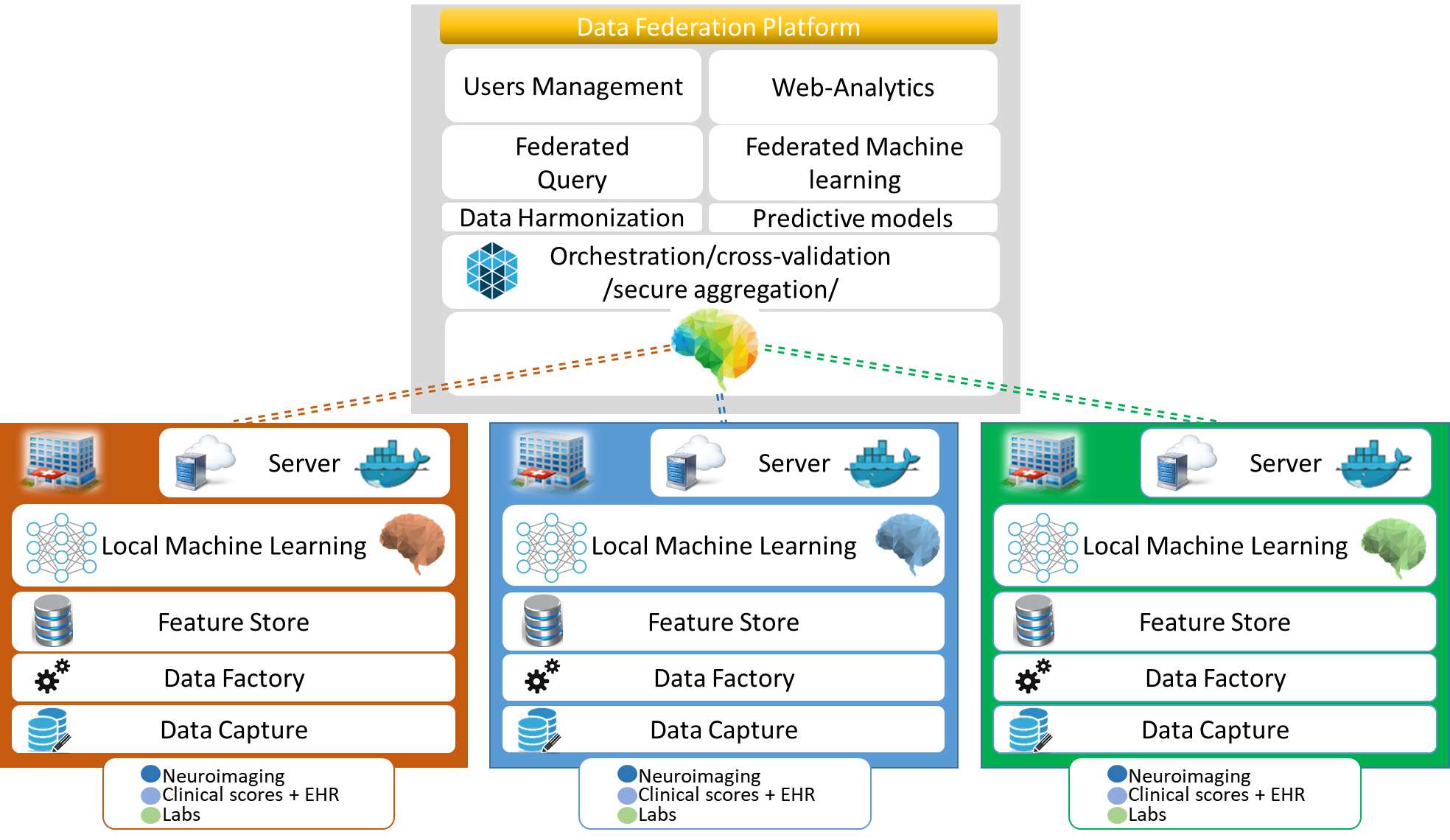 (TBC)technical architecturehosting (IIC, etc.)possibility of an online benchmarking on a public test datasetprotocol for performing the benchmarking (who does what when etc.)AI submission procedure including contracts, rights, IP etc. considerationsReporting methodologyResultsData Quality and curation Applied the DACQORD framework for the design, documentation and reporting of data curation methods. “The Data Acquisition, Quality and Curation for Observational Research Designs (DAQCORD) Guidelines were developed for investigators conducting large observational research studies to aid the design, documentation and reporting of practices for assuring data quality within their studies. This information is intended to provide guidance and a transparent reporting framework for improving data quality and data sharing”DACQORD Indicators.  Data catalogueThe available data (Appendix A) are described sung the concept of Common Data Element, that we enriched with new hierarchical definition for biological data.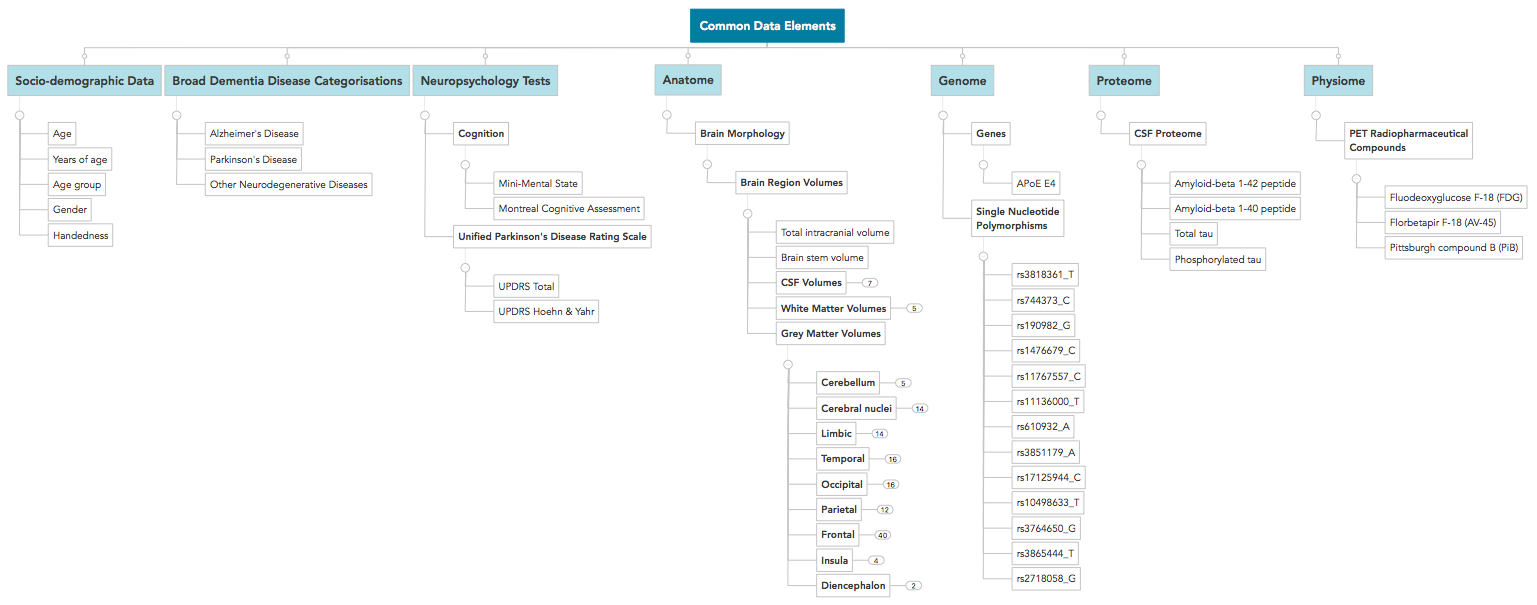 Data catalogue format is a  TOML file. Clinicians (Neurologist, neuropsychologists, …) complemented the Variable descriptions with attributes  according to FDA standards for clinical trial (see example below).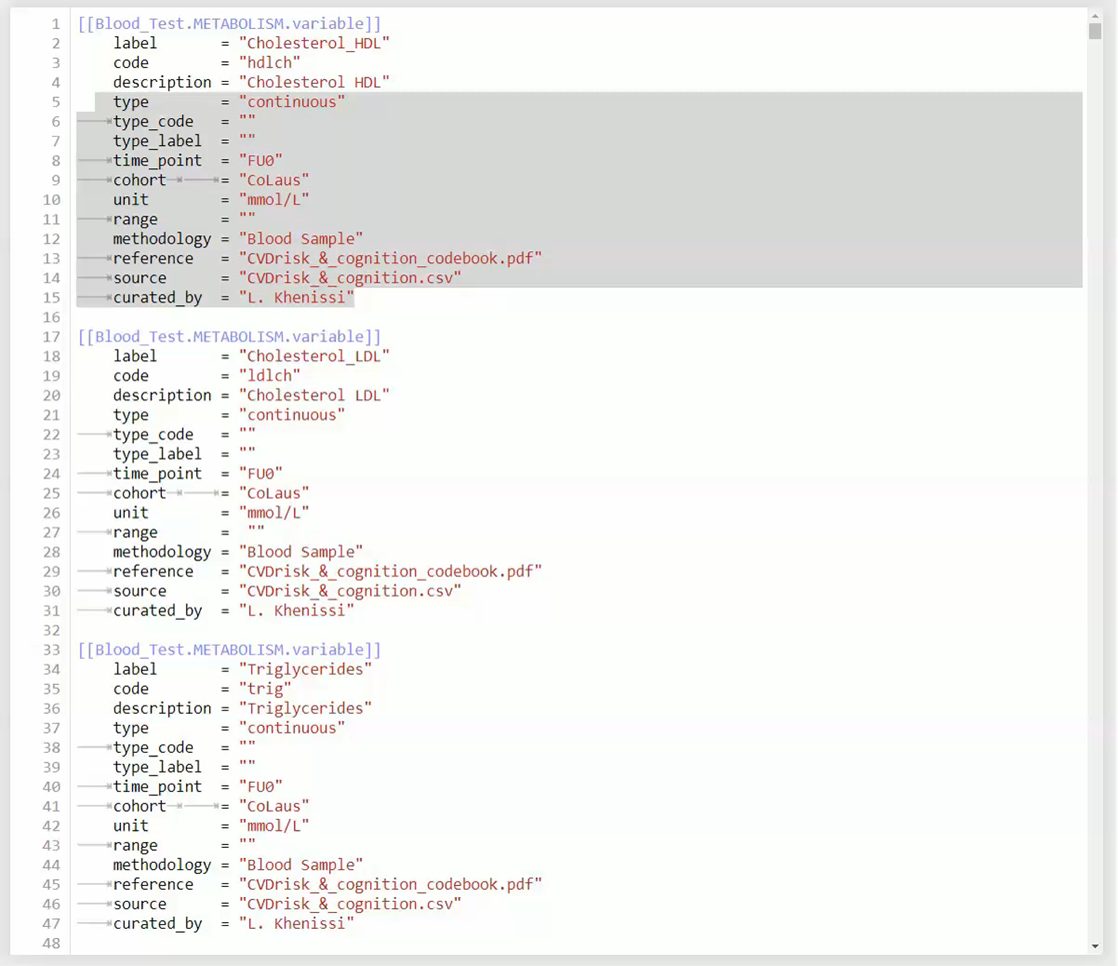 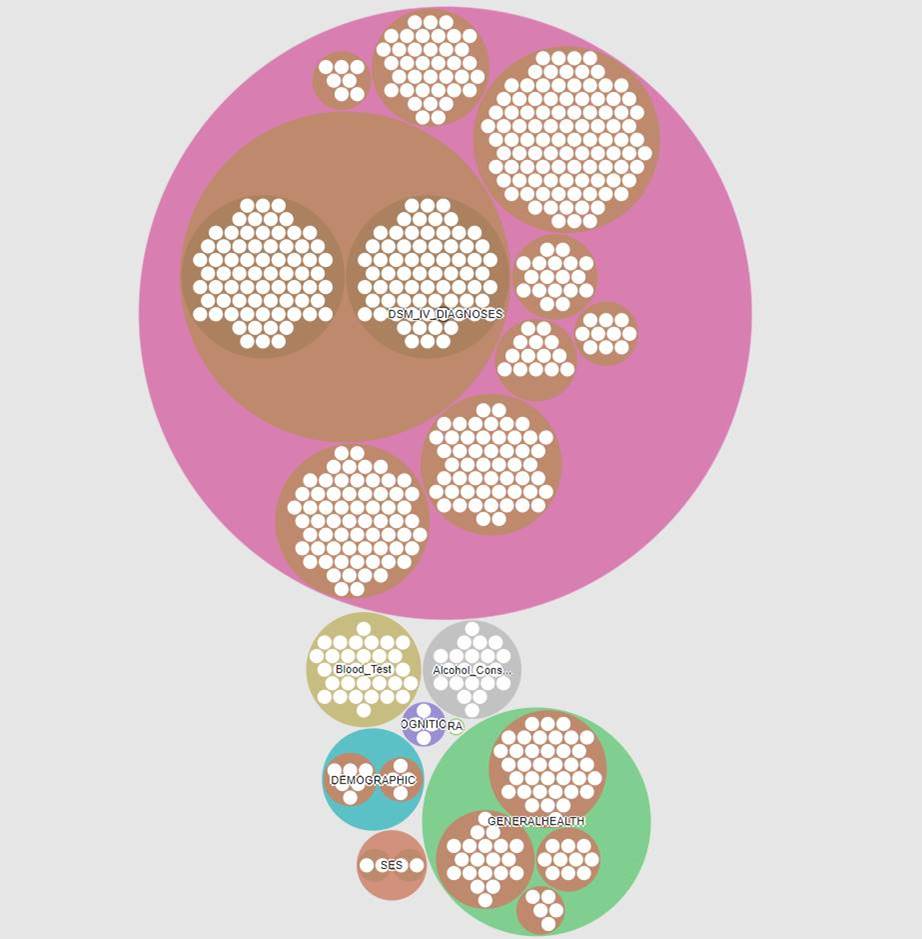 Explainability of Deep Learning Models Trained on MRI ScansProblem StatementThe aim is to provide a machine learning model to automatically detect dementia. The outcome model with the requirement of having reasonable performances in terms of the different losses and metrics defined and must be able to explain its predictions. In our approach, we chose to work with a three-dimensional scan of the brain as input. Namely the raw T1-weighted Magnetic Resonance Images (MRI) of the patient brain. 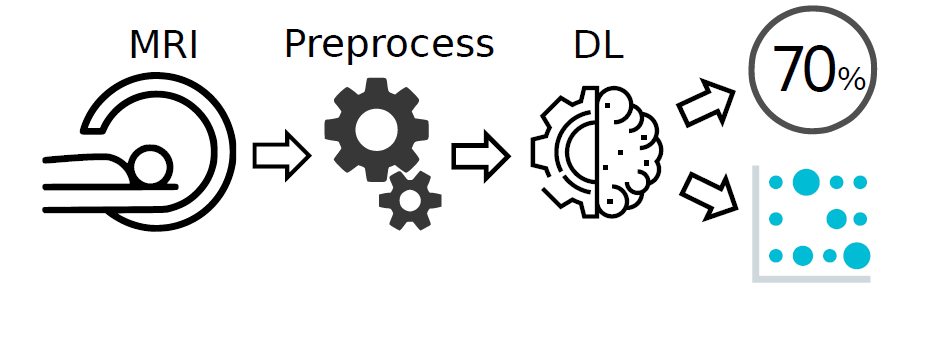 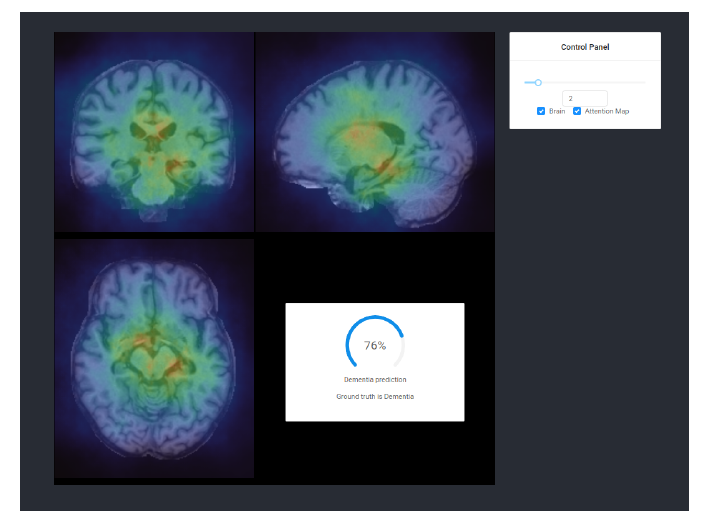 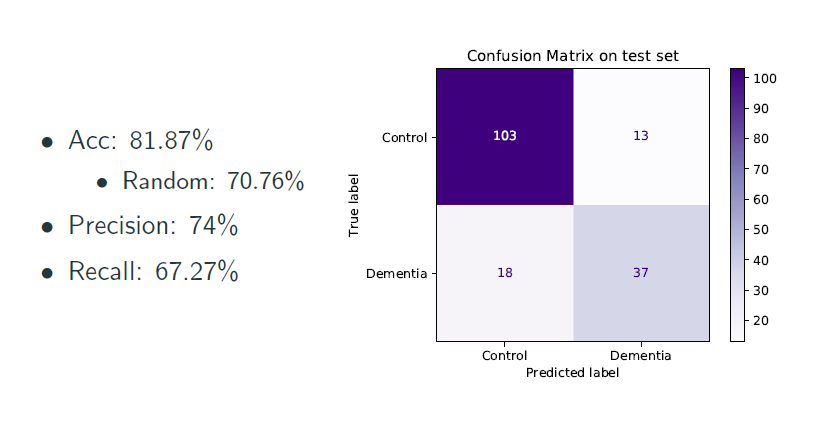 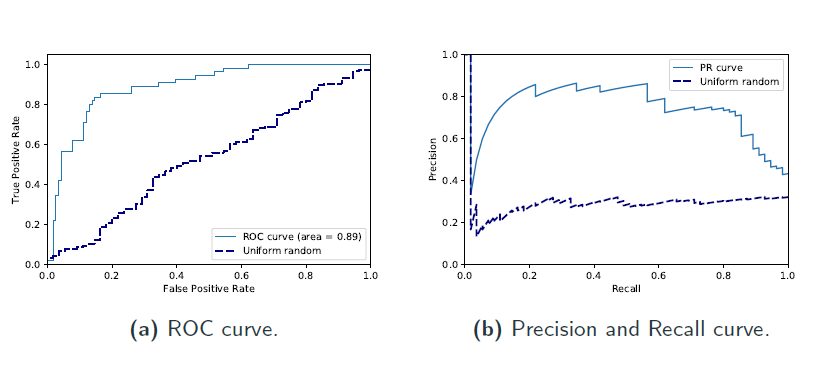 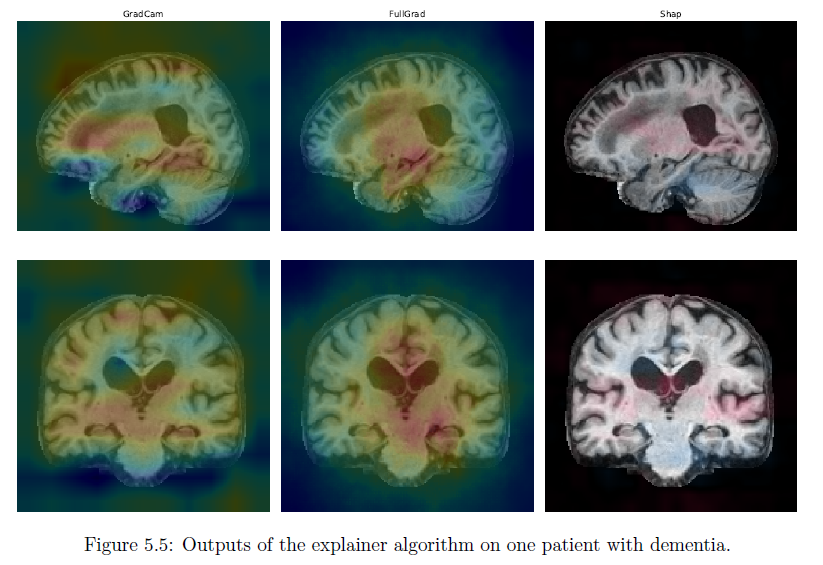 Robustness and Fairness Measure To be includedDiscussionWe built a complete pipeline composed of preprocessing, training, evaluation and explanationto detect dementia from raw MRI scans. The models obtained by training on the OASIS dataset did not attain state-of-the-art performances but have the advantage of providing not only a diagnostic but an explanation about which region of the MRI made the model do such a prediction.Declaration of conflict of interestIn accordance with the ITU rules in this section working on this document should define his conflicts of interest that could potentially bias his point of view and the work on this document.Appendix A:
GlossaryThis section lists all the relevant abbreviations and acronyms used in the document. If there is an external source AI - Artificial Intelligence – an umbrella term that refers to one or more of the various fields of computer science including machine learning, neural networks and deep learning. AI4H - AI for health - An ITU-T SG16 Focus Group founded in cooperation with the WHO in July 2018.API - Application Programming Interface - the software interface systems communicate through. FG - Focus Group - An instrument created by ITU-T providing an alternative working environment for the quick development of specifications in their chosen areas.IIC - International Computing Centre - The United Nations data center that will host the benchmarking infrastructure. ITU - International Telecommunication Union - The United Nations specialized agency for information and communication technologies – ICTs.LMIC - Low and Middle Income Countries NGO - Non Governmental Organization - NGOs are usually non-profit and sometimes international organizations independent of governments and international governmental organizations that are active in humanitarian, educational, health care, public policy, social, human rights, environmental, and other areas to affect changes according to their objectives. (from Wikipedia.en)SDG - Sustainable Development Goals - The United Nations Sustainable Development Goals are the blueprint to achieve a better and more sustainable future for all. Currently there are 17 goals defined. SDG 3 is to “Ensure healthy lives and promote well-being for all at all ages” and is therefore the goal that will benefit from the AI4H Focus Groups work the most.TBC - A topic group item to be completed. TBD - A topic group item to be discussed / determined TDD - Topic Description Document - Document specifying the standardized benchmarking for a topic FG AI4H Topic Group works on. This document is the TDD for the Topic Group “AI for Ophthalmology (retinal imaging diagnostics)”.TG - Topic Group - Structures inside AI4H FG summarizing similar use cases and working on a TDD specifying the setup of a standardized benchmarking for the corresponding topic. The Topic Groups have been first introduced by the FG at the Meeting C, January 2019 in Lausanne. See protocol FG-AI4H-C-10x for details.WHO - World Health Organization - The United Nations specialized agency for international public health. Appendix B:
Data exampleReferences____________________________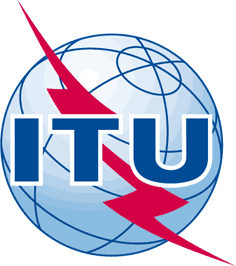 INTERNATIONAL TELECOMMUNICATION UNIONTELECOMMUNICATION
STANDARDIZATION SECTORSTUDY PERIOD 2017-2020INTERNATIONAL TELECOMMUNICATION UNIONTELECOMMUNICATION
STANDARDIZATION SECTORSTUDY PERIOD 2017-2020FG-AI4H-J-016-A01FG-AI4H-J-016-A01INTERNATIONAL TELECOMMUNICATION UNIONTELECOMMUNICATION
STANDARDIZATION SECTORSTUDY PERIOD 2017-2020INTERNATIONAL TELECOMMUNICATION UNIONTELECOMMUNICATION
STANDARDIZATION SECTORSTUDY PERIOD 2017-2020ITU-T Focus Group on AI for HealthITU-T Focus Group on AI for HealthINTERNATIONAL TELECOMMUNICATION UNIONTELECOMMUNICATION
STANDARDIZATION SECTORSTUDY PERIOD 2017-2020INTERNATIONAL TELECOMMUNICATION UNIONTELECOMMUNICATION
STANDARDIZATION SECTORSTUDY PERIOD 2017-2020Original: EnglishOriginal: EnglishWG(s):WG(s):PlenaryE-meeting, 30 September – 2 October 2020E-meeting, 30 September – 2 October 2020DOCUMENTDOCUMENTDOCUMENTDOCUMENTDOCUMENTSource:Source:TG-Neuro Topic DriverTG-Neuro Topic DriverTG-Neuro Topic DriverTitle:Title:Att.1 – TDD update (TG-Neuro)Att.1 – TDD update (TG-Neuro)Att.1 – TDD update (TG-Neuro)Purpose:Purpose:DiscussionDiscussionDiscussionContact:Contact:Marc Lecoultre
MLLab.ai
SwitzerlandMarc Lecoultre
MLLab.ai
SwitzerlandTel: 	+41 79 321 09 29
Fax: 	+41 22 364 30 69
Email: ml@mllab.aiContact:Contact:Kherif Ferah, vice-director 
LREN, CHUV
SwitzerlandKherif Ferah, vice-director 
LREN, CHUV
SwitzerlandTel: 	+41 79 556 11 06
Email: Ferath.kherif@chuv.chAbstract:This document is the Topic Description Document (TDD) containing the standardized benchmarking approach for the use of AI for Neuro-Cognitive diseases. It follows the structure defined in FGAI4H-C-105 relevant for setting up this benchmarking.ReferenceSupporting SystemDomainFeaturesMethodologyTarget Users[Bruun‌2019]Clinical Decision Support System, PredictND toolDementia: Vascular, Frontotemporal, Alzheimer, Subjective cognitive decline.Clinical testMRI visual Data AnalyticsObjective comparison of dataClinicians, neurologist[Anitha‌2017]CDS-CPL: Clinical Decision Support and Care Planning ToolAlzheimer’s Disease and Related Dementia: ADRDOnline questionnaireEvidence-based recommendationsphysical exam techniquesreferrals medicationsdifferential diagnosis,individualized care plansCaregivers, NPs, and PAs[Mitchell‌2018]An advance care planning Video Decision Support tool Promote goal-directed care for advanced dementia patientMedical RecordsBedford Alzheimer Nursing Severity-SubscaleProviding care after viewing the videoNursing Home Residents[Tolonen‌2018] Clinical Decision Support System, PredictND toolDesigned for differential diagnosis of different types of dementiamultiple diagnostic tests such as neuropsychological tests, MRI and cerebrospinal fluid samplesmulticlass Disease State Index classifier, visualization of its decision makingSupport Physician[Vashistha‌2019]AI-based clinical decision systems (CDSs) along with POC diagnosisNeurodegenerative disorders such as Parkinson’s disease, amyo-trophic lateral sclerosis (ALS), Alzheimer’s disease, epilepsyMachine learning and wearables based Therapeutics A combinatorial intelligent system for the prediction of PD development by MLMarkov decision processes (MDP) and dynamic decision net-worksNeurodegenerative disorders SpecialistStudy Phase Dimension Indicator Design-timeCorrectness 1. The case report form (CRF) has been designed by a team with a range of expertise. Design-timeCompleteness 2. There is a robust process for choosing and designing the dataset to be collected that involves appropriate stakeholders, including a data-curation team with appropriate skill mix. Design-timeConcordance 3. The data ontology is consistent with published standards (common data elements) to the greatest extent possible. Design-timeConcordance 4. Data-types are specified for each variable. Design-timeCorrectness 5. Variables are named and encoded in a way that is easy to understand. Design-timeRepresentation 6. Relational databases have been appropriately normalised: steps have been taken to eliminate redundant data and remove potentially inconsistent or overly complex data dependencies. Design-timeRepresentation 7. Each individual has a unique identifier. Design-timeRepresentation 8. There is no duplication in the data set: data has not been entered twice for the same participant. Design-timeCompleteness 9. Data that is mandatory for the study is enforced by rules at data entry and user reasons for overriding the error checks (queries) are documented in the database. Design-timeCompleteness 10. Missingness is defined and is distinguished from ‘not available’, ‘not applicable’, ‘not collected’ or ‘unknown.’ For optional data, ‘not entered’ is differentiated from ‘not clinically available’ depending on research context. Design-time Plausibility 11. Range and logic checks are in place for CRF response fields that require free entry of numeric values. Permissible values and units of measurement are specified at data entry. Design-time Correctness 12. Free text avoided unless clear scientific justification and (e.g. qualitative) analysis plan specified and feasible. Design-time Concordance 13. Database rule checks are in place to identify conflicts in data entries for related or dependent data collected in different CRFs or sources. Design-time Representation 14. There are mechanisms in place to enforce / ensure that time-sensitive data is entered within allotted time windows. Design-time Completeness 15. There is clear documentation of interdependence of CRF fields, including data entry skip logic.Design-time Correctness 16. Data collection includes fields for documenting that participants meet inclusion/ exclusion criteria. Design-time Representation 17. The data entry tool does not perform rounding or truncation of entries that might result in precision-loss. Design-time Plausibility 18. Extract / transform / load software for batch upload of data from other sources such as assay results should flag impossible and implausible values. Design-time Representation 19. Internationalisation is undertaken in a robust manner, and translation and cultural adaption of concepts (e.g. assessment tools) follows best practice. Design-time Concordance 20. Data collection methods are documented in study manuals that are sufficiently detailed to ensure the same procedures are followed each time. Design-time Correctness 21. All personnel responsible for entering data receive training and testing on how to complete the CRF. Design-time Correctness 22. The CRF / eCRF are easy to use and include a detailed description of the data collection guidelines and how to complete each field in the form. They are pilot tested in a rigorous pre-specified and documented process until reliability and validity are demonstrated. Design-time Concordance 23. Data collectors are tested and provided with feedback regarding the accuracy of their performance across all relevant study domains. Design-time Correctness 24. Data collection that requires specific content expertise is carried out by trained and/or certified investigators. Design-time Correctness 25. Assessors are blinded to treatment allocation or predictor variables where appropriate and such blinding is explicitly recorded. Design-time Correctness 26. There is a clear audit chain for any data processing that takes place after entry, and this should have a mechanism for version control if it changes. Design-time Representation 27. Data are provided in a form that is unambiguous to researchers. Design-time Concordance 28. For physiological data the methods of measurement and units are defined for all sites. Design-time Correctness 29. Imaging acquisition techniques are standardised (e.g. magnetic resonance imaging). Design-time Correctness 30. Biospecimen preparation techniques are standardised. Design-time Correctness 31. Biospecimen assay accuracy, precision, repeatability, detection limits, quantitation limits, linearity and range are defined. Normal ranges are determined for each assay. Design-time Correctness 32. There is automated entry of the results of biospecimen samples Training and Testing Completeness 33. A team of data-curation experts are involved with pre-specified initial and ongoing testing for quality assurance. Run-time Completeness 34. Proxy responses for factual questions (such as employment status) are allowed in order to maximize completeness. Run-time Representation 35. Automated variable transformations are documented and tested before implementation and if modified. Run-time Completeness 36. There is centralized monitoring of the completeness and consistency of information during data collection. Run-time Plausibility 37. Individual data elements should be checked for missingness. This should be done against pre-specified skip-logic / missingness masks. This should be performed throughout the study data acquisition period to give accurate ‘real time’ feedback on completion status. Run-time Plausibility 38. Systematic and timely measures are in place to assure ongoing data accuracy. Run-time Correctness 39. Source data validation procedures are in place to check for agreement between the original data and the information recorded in the database. Run-time Plausibility 40. Reliability checks have been performed on variables that are critical to research hypotheses, to ensure that information from multiple sources is consistent. Run-time Correctness 41. Scoring of tests is checked. Scoring is performed automatically where possible. Run-time Correctness 42. Data irregularities are reported back to data collectors in a systematic and timely process. There is a standard operating procedure for data irregularities to be reported back to the data collectors and for documentation of the resolution of the issue Run-time Representation 43. Known/emergent issues with the data dictionary are documented and reported in an accessible manner. Post-collection Representation 44. The version lock-down of the database for data entry is clearly specified. Post-collection Correctness 45. A plan for ongoing curation and version control is specified. Post-collection Representation 46. A comprehensive data dictionary is available for end users. DiagnosticDementia stage (HC; MCI, AD)categoricalDemographyAgecontinuousDemographyGendercategoricalDemographyEducation levelcategoricalDemographyEducation yearscontinuousCSF-BiomarkersAb1_40continuousAb1_42continuousTaucontinuousgeneticApoe4categoricalNeuropsychology ScoreADAScontinuousNeuropsychology ScoreMMSEcontinuousNeuropsychology ScoreMOCAcontinuousBrain Features (Volumes)Left Accumbens AreacontinuousBrain Features (Volumes)Left Anterior Cingulate GyruscontinuousBrain Features (Volumes)Left Anterior InsulacontinuousBrain Features (Volumes)Left AmygdalacontinuousBrain Features (Volumes)Left Angular GyruscontinuousBrain Features (Volumes)Left anterior Orbital GyruscontinuousBrain Features (Volumes)Left Basal ForebraincontinuousBrain Features (Volumes)Left Calcarine cortexcontinuousBrain Features (Volumes)Left caudatecontinuousBrain Features (Volumes)Left Cerebellum ExteriorcontinuousBrain Features (Volumes)Left cerebellum White MattercontinuousBrain Features (Volumes)Left cerebral White MattercontinuousBrain Features (Volumes)Left co Central OperculumcontinuousBrain Features (Volumes)Left cun CuneuscontinuousBrain Features (Volumes)Left Ententorhinal AreacontinuousBrain Features (Volumes)Left fo Frontal OperculumcontinuousBrain Features (Volumes)Left frp Frontal PolecontinuousBrain Features (Volumes)Left fug Fusiform GyruscontinuousBrain Features (Volumes)Left gre Gyrus RectuscontinuousBrain Features (Volumes)Left hippocampuscontinuousBrain Features (Volumes)Left inflatventcontinuousBrain Features (Volumes)Left iog Inferior Occipital GyruscontinuousBrain Features (Volumes)Left itg Inferior Temporal GyruscontinuousBrain Features (Volumes)Left LateralventriclecontinuousBrain Features (Volumes)Left liglingual GyruscontinuousBrain Features (Volumes)Left lorg Lateral Orbital GyruscontinuousBrain Features (Volumes)Left mcgg Middlecingulate GyruscontinuousBrain Features (Volumes)Right mfc Medial FrontalcortexcontinuousBrain Features (Volumes)Left mfc Medial FrontalcortexcontinuousBrain Features (Volumes)Left mfg Middle Frontal GyruscontinuousBrain Features (Volumes)Left mog Middle Occipital GyruscontinuousBrain Features (Volumes)Left morg Medial Orbital GyruscontinuousBrain Features (Volumes)Left mpog Post-Central Gyrus Medial SegmentcontinuousBrain Features (Volumes)Left mprg PreCentral Gyrus Medial SegmentcontinuousBrain Features (Volumes)Left msfg Superior Frontal Gyrus Medial SegmentcontinuousBrain Features (Volumes)Left mtg Middle Temporal GyruscontinuousBrain Features (Volumes)Left ocp Occipital PolecontinuousBrain Features (Volumes)Left ofug Occipital Fusiform GyruscontinuousBrain Features (Volumes)Left opifgopercularpartofthe Inferior Frontal GyruscontinuousBrain Features (Volumes)Left orifg Orbitalpartofthe Inferior Frontal GyruscontinuousBrain Features (Volumes)Left pallidumcontinuousBrain Features (Volumes)Left pcggposteriorcingulate GyruscontinuousBrain Features (Volumes)Left pcuprecuneuscontinuousBrain Features (Volumes)Left phgparahippocampal GyruscontinuousBrain Features (Volumes)Left pinsposteriorinsulacontinuousBrain Features (Volumes)Left pog Post-Central GyruscontinuousBrain Features (Volumes)Left poparietal OperculumcontinuousBrain Features (Volumes)Left porgposterior Orbital GyruscontinuousBrain Features (Volumes)Left ppplanumpolarecontinuousBrain Features (Volumes)Left prg PreCentral GyruscontinuousBrain Features (Volumes)Left pt Planum TemporalecontinuousBrain Features (Volumes)Left PutamencontinuousBrain Features (Volumes)Left sca subcallosal AreacontinuousBrain Features (Volumes)Left sfg Superior Frontal GyruscontinuousBrain Features (Volumes)Left sm csupplementarymotorcortexcontinuousBrain Features (Volumes)Left smg supramarginal GyruscontinuousBrain Features (Volumes)Left sog Superior Occipital GyruscontinuousBrain Features (Volumes)Left spl Superior ParietallobulecontinuousBrain Features (Volumes)Left stg Superior Temporal GyruscontinuousBrain Features (Volumes)Left thalamus PropercontinuousBrain Features (Volumes)Left tmp Temporal PolecontinuousBrain Features (Volumes)Left trifg Triangular part of the Inferior Frontal GyruscontinuousBrain Features (Volumes)Left ttg Transverse Temporal GyruscontinuousBrain Features (Volumes)Left ventraldccontinuousBrain Features (Volumes)Lipidemia comorbiditycontinuousBrain Features (Volumes)minimentalstatecontinuousBrain Features (Volumes)Right accumbens AreacontinuousBrain Features (Volumes)Right acgganteriorcingulate GyruscontinuousBrain Features (Volumes)Right ainsanteriorinsulacontinuousBrain Features (Volumes)Right amygdalacontinuousBrain Features (Volumes)Right angangular GyruscontinuousBrain Features (Volumes)Right aorganterior Orbital GyruscontinuousBrain Features (Volumes)Right basalforebraincontinuousBrain Features (Volumes)Right calccalcarinecortexcontinuousBrain Features (Volumes)Right caudatecontinuousBrain Features (Volumes)Right cerebellum ExteriorcontinuousBrain Features (Volumes)Right cerebellum White MattercontinuousBrain Features (Volumes)Right cerebral White MattercontinuousBrain Features (Volumes)Right co central OperculumcontinuousBrain Features (Volumes)Right cuncuneuscontinuousBrain Features (Volumes)Right ententorhinal AreacontinuousBrain Features (Volumes)Right fo Frontal OperculumcontinuousBrain Features (Volumes)Right frp Frontal PolecontinuousBrain Features (Volumes)Right fug Fusiform GyruscontinuousBrain Features (Volumes)Right gre Gyrus RectuscontinuousBrain Features (Volumes)Right hippocampuscontinuousBrain Features (Volumes)Right inflatventcontinuousBrain Features (Volumes)Right iog Inferior Occipital GyruscontinuousBrain Features (Volumes)Right itg Inferior Temporal GyruscontinuousBrain Features (Volumes)Right Lateral ventriclecontinuousBrain Features (Volumes)Right lig lingual GyruscontinuousBrain Features (Volumes)Right lorg Lateral Orbital GyruscontinuousBrain Features (Volumes)Right mcgg Middlecingulate GyruscontinuousBrain Features (Volumes)Right mfc Medial FrontalcortexcontinuousBrain Features (Volumes)Right mfg Middle Frontal GyruscontinuousBrain Features (Volumes)Right mog Middle Occipital GyruscontinuousBrain Features (Volumes)Right morg Medial Orbital GyruscontinuousBrain Features (Volumes)Right mpog Post-Central Gyrus Medial SegmentcontinuousBrain Features (Volumes)Right mprg PreCentral Gyrus Medial SegmentcontinuousBrain Features (Volumes)Right msfg Superior Frontal Gyrus Medial SegmentcontinuousBrain Features (Volumes)Right mtg Middle Temporal GyruscontinuousBrain Features (Volumes)Right ocp Occipital PolecontinuousBrain Features (Volumes)Right ofug Occipital Fusiform GyruscontinuousBrain Features (Volumes)Right opifgopercularpartofthe Inferior Frontal GyruscontinuousBrain Features (Volumes)Right orifg Orbitalpartofthe Inferior Frontal GyruscontinuousBrain Features (Volumes)Right pallidumcontinuousBrain Features (Volumes)Right pcgg Posteriorcingulate GyruscontinuousBrain Features (Volumes)Right pcu pPrecuneuscontinuousBrain Features (Volumes)Right phg parahippocampal GyruscontinuousBrain Features (Volumes)Right pinsposteriorinsulacontinuousBrain Features (Volumes)Right pog Post-Central GyruscontinuousBrain Features (Volumes)Right po Parietal OperculumcontinuousBrain Features (Volumes)Right porg Posterior Orbital GyruscontinuousBrain Features (Volumes)Right ppplanumpolarecontinuousBrain Features (Volumes)Right prg PreCentral GyruscontinuousBrain Features (Volumes)Right ptplanum TemporalecontinuousBrain Features (Volumes)Right putamencontinuousBrain Features (Volumes)Right scasubcallosal AreacontinuousBrain Features (Volumes)Right sfg Superior Frontal GyruscontinuousBrain Features (Volumes)Right smc Supplementary motorcortexcontinuousBrain Features (Volumes)Right smg Supramarginal GyruscontinuousBrain Features (Volumes)Right sog Superior Occipital GyruscontinuousBrain Features (Volumes)Right spl Superior ParietallobulecontinuousBrain Features (Volumes)Right stg Superior Temporal GyruscontinuousBrain Features (Volumes)Right thalamus propercontinuousBrain Features (Volumes)Right tmp Temporal PolecontinuousBrain Features (Volumes)Right trifgtriangularpartofthe Inferior Frontal GyruscontinuousBrain Features (Volumes)Right ttgtransverse Temporal Gyruscontinuous